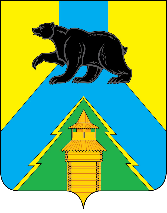 Российская ФедерацияИркутская областьУсть-Удинский районАДМИНИСТРАЦИЯПОСТАНОВЛЕНИЕот «08» июня 2022 года  №  285 п. Усть-УдаО внесении изменений в приложение № 1 к постановлению № 420 от 29.11.2019г. «Об утверждении состава комиссии по деламнесовершеннолетних и защите их прав в районном муниципальномобразовании  «Усть-Удинский район»          В соответствии со статьей 4 Федерального закона РФ от 24 июня 1999 года № 120-ФЗ «Об основах системы профилактики безнадзорности и правонарушений несовершеннолетних», статьей 7 Закона Иркутской области от 12 ноября 2007 года № 100-ОЗ "О порядке создания и осуществления деятельности комиссий по делам несовершеннолетних и защите их прав в Иркутской области", п. 1 ст. 2, п. 1 ст. 3 Закона Иркутской области от 10 октября 2008 года № 89-ОЗ «О наделении органов местного самоуправления областными государственными полномочиями по определению персонального состава комиссии и обеспечению деятельности районных (городских),  районных в городах комиссии по делам несовершеннолетних и защите их прав», Положением о районной (городской), районной в городе комиссии  по делам несовершеннолетних и защите их прав в Иркутской области, утверждённым  постановлением администрации Иркутской области от 26 марта 2008 года № 65-па, постановлением Правительства Иркутской области от 28 мая 2012 года № 263-пп «Об определении  количества районных (городских), районных в городах комиссий по делам несовершеннолетних и защите их прав, создаваемых в муниципальном образовании Иркутской области, территории, на которую распространяются полномочия соответствующей комиссии, а также конкретного количества членов соответствующей комиссии», руководствуясь ст. 37, 45 Устава районного муниципального образования «Усть-Удинский район», администрация районного муниципального образования «Усть-Удинский район»ПОСТАНОВЛЯЕТ:1.  Внести следующие изменения в приложение № 1 к постановлению главы администрации Усть-Удинского района от 29.11.2019г. № 420 «Об утверждении состава комиссии по делам несовершеннолетних и защите их прав в РМО «Усть-Удинский район» изложить в следующей редакции: 1.1. В связи с кадровыми изменениями вывести из состава комиссии по делам несовершеннолетних и защите их прав в РМО «Усть-Удинский район» Шипицину Лидию Игоревну – старшего инспектора ГДН ОП № 2 (дислокация р.п. Усть-Уда) МО МВД России «Боханский» майора полиции;1.2. Ввести в состав комиссии по делам несовершеннолетних и защите их прав в РМО «Усть-Удинский район» Кузнецова Василия Александровича – старшего инспектора ГДН ОП № 2 (дислокация р.п. Усть-Уда) МО МВД России «Боханский» капитана полиции (по согласованию).2.  Настоящее постановление вступает в законную силу со дня его подписания.3.Управлению делами (О.С. Толмачева) опубликовать настоящее постановление в установленном законом порядке.Глава администрации                                                                                       С.Н. Чемезов